от 30.03.2021  № 289О внесении изменения в постановление главы Волгограда от 12 февраля 2008 г. № 228 «О создании комиссии по подготовке проекта правил землепользования и застройки городского округа город-герой Волгоград»  В соответствии с Градостроительным кодексом Российской Федерации, руководствуясь статьями 7, 39 Устава города-героя Волгограда, администрация ВолгоградаПОСТАНОВЛЯЕТ:  1. Внести в раздел 3 Положения о комиссии по подготовке проекта правил землепользования и застройки городского округа город-герой Волгоград, утвержденного постановлением главы Волгограда от 12 февраля 2008 г. № 228 «О создании комиссии по подготовке проекта правил землепользования и застройки городского округа город-герой Волгоград», изменение, дополнив пункт 3.13 после абзаца шестого абзацами следующего содержания:«уполномоченным федеральным органом исполнительной власти или юридическим лицом, созданным Российской Федерацией и обеспечивающим реализацию принятого Правительством Российской Федерации решения о комплексном развитии территории;высшим исполнительным органом государственной власти субъекта Российской Федерации, органом местного самоуправления, принявшими решение о комплексном развитии территории, юридическим лицом, созданным субъектом Российской Федерации и обеспечивающим реализацию принятого субъектом Российской Федерации решения о комплексном развитии территории, либо лицом, с которым заключен договор о комплексном развитии территории в целях реализации решения о комплексном развитии территории.».2. Настоящее постановление вступает в силу со дня его официального опубликования. Глава Волгограда                                                                                     В.В.Лихачев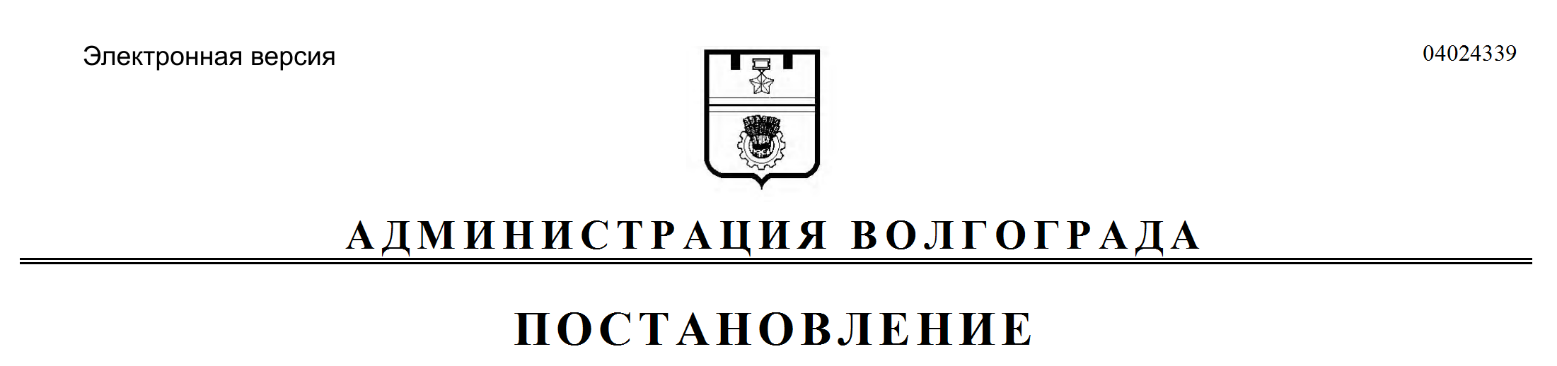 